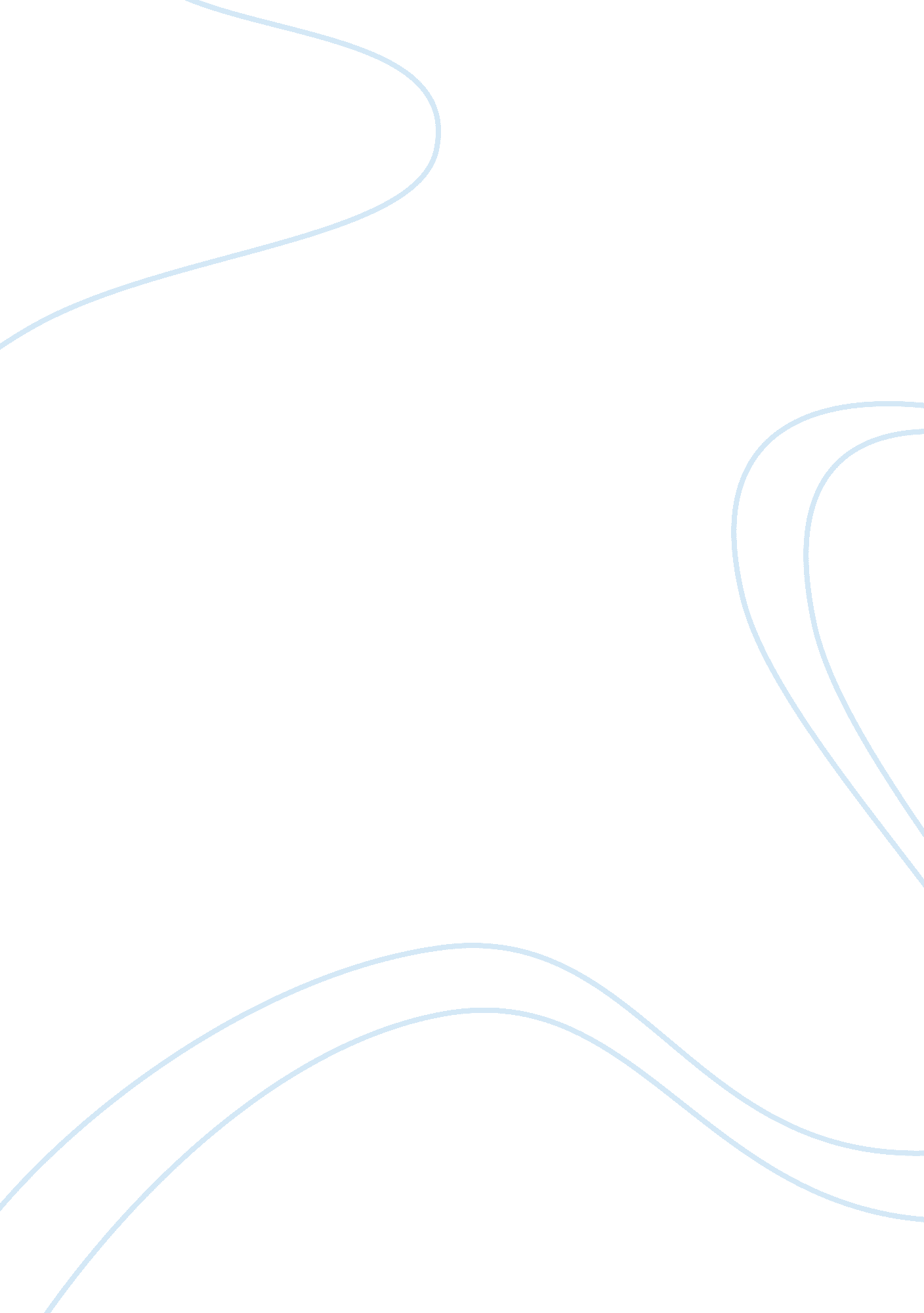 Good essay about rhetorical analysis: what boys wantSociology, Communication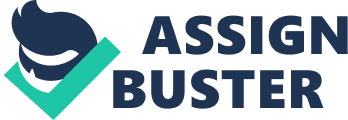 Introduction In an article by Rosalind Wiseman, she describes the effects of emotional burden in the modern day adolescent. The article " What Boys Want" depicts the emotional tribulations of the modern-day adolescent. In addition, the article seeks to analyze the prevalence of the effects in boys that in girls. The article develops the assumption that boys are at a higher risk of having emotional burden. This is based by a behavioral difference. The purpose of the article is to enable the audience understand the behavioral characteristics of boys and how they could be altered to fir their emotional requirements. In addition, Wiseman asserts that most boys envy an alternative way of interaction with their peers. To his intended audience, he develops the assumption that boys require to embrace a more indulging interaction strategy similar to that of girls. The audience addressed could be adolescents, parents and stakeholders with the objective to minimize occurrences of depression and suicide in adolescents. The paper will analyze the argument presented by Wiseman that boys want to open up on their emotions, but are afraid to being judged as weak. 
One may contradict the conclusion that the rate of the emotional burden is greater in boys that in girls. In a society, girls are more vulnerable that boys based on their emotional weakness. This is regardless of the assumption that communication tendency between girls enable them cope with their emotional burden. After an instance of depression, a girl is likely to commit suicide more than a boy. This is based on that; boys can easily cope with emotional challenges. The trend is influenced by the increased social activities in boys that in girls. However, the nature of suicide attempt on boys differs from that of a girl. Boys rarely survive suicide attempts because they select extreme way of doing it. For instance, they may firearms. This trend may justify the assertion that emotional burden can be fatal to a person if they do not have effective communication frameworks. For instance, the lack by boys top communicates on their feelings create and emotional burden that may lead to suicide. Regardless of the argument, one may assert that the tendency by girls to use fewer crude methods to commit suicide does not depict less emotional burden. A failed suicide attempt does not also depict the level of the emotional burden one suffers from. Consequently, one may argue that bravery by boys make them use severe methods of suicide. 
Wiseman is correct to develop the assumption that boys are less likely to share their emotional problems (6). In addition, boys develop mechanism that would enable them ignore their emotional pain or burden. The mechanism is effective until the time when there is severe depression. At this point, the mentality to commit suicide cannot be easily averted. Regardless of the argument, one may point out that Wiseman may be wrong when pointing out that boys have massive emotional setbacks. This may occur when an emotional problem is severe, and one cannot develop efficient coping mechanism. The ability to develop coping mechanism is not influenced by the communication ability of a person. In addition, a person may talk about their emotions but still commit suicide. The ability to cope is determined by the psychological strength of a person. If a person is to control their level of stress and depression, they are less likely to commit suicide. For this reason, one may argue that the inability of boys to communicate does not influence their suicide prevalence. The same could be said of girls. Consequently, effective communication should only be considered if a person is provided with coping skills. 
The article also develops the conclusion on what boys want. Wiseman asserts that the temptation of adolescent fun cannot be evaded (7). The requirement to drink and develop a relationship with the opposite sex is mandatory (Wiseman 7). However, Wiseman points out that this may only be a cover up to the emotional burden a person may be going through (Wiseman 6). The article asserts that many boys may want to develop a deep communication relationship with their peers. They may require the need to relieve their emotional burden by talking to their friends. This, however, is depicted as a sign of weakness in boys. One may counter argument by stating that the relationship between boys is healthy enough to enable a person cope with the emotional burden. In addition, boys always share their emotional problem when they undergo too much pressure. This relationship is what boys want from the interaction with their peers. Physical activities partaken by boys also relieve stress. One may point out that taking part in physical activities and exercise increase the suitability of a person to cope with stress and depression. In addition, excessive social interaction may also service the same purposes. Wiseman may be wrong to assert that the lifestyle of boys hinders their ability to cope with the emotional burden. Ignoring one's emotional burden does not increase their risk to commit suicide. This allows a person to forget their problems and fill the void with positive energy. 
Conclusion Work Cited Wiseman, Rosalind. What Boys Want. Lecture Notes. Time. December 2, 2013. Pdf. 